Problem 3Problem 4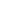 Problem 2